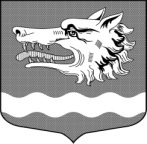 Администрация муниципального образования Раздольевское сельское поселение                    муниципального образования Приозерский муниципальный район Ленинградской областиПОСТАНОВЛЕНИЕ02 ноября 2018 года                                                                                  № 196Об утверждении Положения о дисциплинарныхвзысканиях за несоблюдение ограничений и запретов, требований о предотвращении или об урегулировании конфликта интересов инеисполнение обязанностей, установленных в целях противодействия коррупции, ипорядке их применения к муниципальным служащим администрации муниципального образования Раздольевское сельское поселениеРуководствуясь Федеральным законом от 06.10.2003 № 131-ФЗ «Об общих принципах организации местного самоуправления в Российской Федерации», в соответствии со статьями 27, 27.1 Федерального закона от 02.03.2007 № 25-ФЗ «О муниципальной службе в Российской Федерации», Федеральным законом от 25.12.2008 № 273-ФЗ «О противодействии коррупции», руководствуясь Уставом МО Раздольевское сельское поселение, администрация муниципального образования Раздольевское сельское поселение ПОСТАНОВЛЯЕТ: 1.   Утвердить Положение о дисциплинарных взысканиях за несоблюдение ограничений и запретов, требований о предотвращении или об урегулировании конфликта интересов и неисполнение обязанностей, установленных в целях противодействия коррупции, и порядке их применения к муниципальным служащим администрации муниципального образования Раздольевское сельское поселение согласно приложению.2. Обеспечить официальное опубликование настоящего постановления, а также размещение его в информационно-телекоммуникационной сети “Интернет” на официальном сайте МО Раздольевское сельское поселение.3. Настоящее постановление вступает в силу после официального опубликования.Глава администрации:                                                       А.Г. Соловьев                                           Е.А. Михайлова 66-725Разослано: дело-3; прокуратура-1                                                                                                                       Приложение к постановлению                                                                                                                                                                                 администрации МО Раздольевское                                                                                                                                    сельское поселение                                                                                                                       от 02.11.2018 № 196ПОЛОЖЕНИЕо дисциплинарных взысканиях за несоблюдение ограничений и запретов, требований о предотвращении или об урегулировании конфликта интересов и неисполнение обязанностей, установленных в целях противодействия коррупции, и порядке их применения к муниципальным служащим администрации муниципального образования Раздольевское сельское поселение1. ОБЩИЕ ПОЛОЖЕНИЯ1.1. Настоящее Положение разработано в соответствии с:Федеральным законом от 06.10.2003 № 131-ФЗ «Об общих принципах организации местного самоуправления в Российской Федерации»,Федеральным законом от 02.03.2007 № 25-ФЗ «О муниципальной службе в Российской Федерации»,Федеральным законом от 25.12.2008 № 273-ФЗ «О противодействии коррупции»,Трудовым кодексом Российской Федерации,Областным законом Ленинградской области от 11.03.2008 № 14-оз «О правовом регулировании муниципальной службы в Ленинградской области»,Уставом МО Раздольевское сельское поселение.1.2. Порядок применения дисциплинарных взысканий за несоблюдение ограничений и запретов, требований о предотвращении или об урегулировании конфликта интересов и неисполнение обязанностей, установленных в целях противодействия коррупции к муниципальным служащим администрации муниципального образования Раздольевское сельское поселение (далее - муниципальные служащие) определяет виды дисциплинарных взысканий, и порядок применения мер дисциплинарного воздействия в целях повышения ответственности муниципальных служащих за несоблюдение ограничений и запретов, требований законодательства о противодействии коррупции.2. ВИДЫ ДИСЦИПЛИНАРНЫХ ВЗЫСКАНИЙ ЗА НЕСОБЛЮДЕНИЕ ОГРАНИЧЕНИЙ И ЗАПРЕТОВ, ТРЕБОВАНИЙ О ПРЕДОТВРАЩЕНИИ ИЛИ ОБ УРЕГУЛИРОВАНИИ КОНФЛИКТА ИНТЕРЕСОВ И НЕИСПОЛНЕНИЕ ОБЯЗАННОСТЕЙ, УСТАНОВЛЕННЫХ В ЦЕЛЯХ ПРОТИВОДЕЙСТВИЯ КОРРУПЦИИ2.1. Муниципальный служащий, допустивший дисциплинарный проступок, может быть временно (но не более чем на один месяц), до решения вопроса о его дисциплинарной ответственности, отстранен от исполнения должностных обязанностей с сохранением денежного содержания. Отстранение муниципального служащего от исполнения должностных обязанностей в этом случае производится распоряжением главы администрации муниципального образования Раздольевское сельское поселение.2.2.  За несоблюдение муниципальным служащим ограничений и запретов, требований о предотвращении или об урегулировании конфликта интересов и неисполнение обязанностей, установленных в целях противодействия коррупции Федеральным законом от 02 марта 2007 № 25-ФЗ «О муниципальной службе в Российской Федерации», Федеральным законом от 25 декабря 2008 № 273-ФЗ «О противодействии коррупции», налагаются следующие взыскания:1)  замечание;2)  выговор;3)  увольнение с муниципальной службы по соответствующим основаниям, в том числе в связи с утратой доверия.3. ПОРЯДОК И СРОКИ ПРИМЕНЕНИЯ ДИСЦИПЛИНАРНОГО ВЗЫСКАНИЯ3.1. Взыскания, предусмотренные пунктом 2.2 настоящего Положения, применяются работодателем на основании:1) доклада о результатах проверки, проведенной ответственными должностными лицами за профилактику коррупционных и иных правонарушений в администрации муниципального образования Раздольевское сельское поселение;2) рекомендации комиссии по соблюдению требований к служебному поведению муниципальных служащих и урегулированию конфликта интересов в случае, если доклад о результатах проверки направлялся в комиссию;3) на основании доклада подразделения кадровой  службы администрации по профилактике коррупционных и иных правонарушений о совершении коррупционного правонарушения, в котором излагаются фактические обстоятельства его совершения, и письменного объяснения муниципального служащего только с его согласия и при условии признания им факта совершения коррупционного правонарушения (за исключением применения взыскания в виде увольнения в связи с утратой доверия);3) объяснений муниципального служащего;4) иных материалов - указываются конкретные основания наложения взыскания.3.2. До применения дисциплинарного взыскания от муниципального служащего работодателем истребуется письменное объяснение.Если по истечении двух рабочих дней указанное объяснение муниципальным служащим не предоставлено, то составляется соответствующий акт, который подписывается ответственным должностным лицом администрации по профилактике коррупционных правонарушений и в течении 1 рабочего дня доводится до сведения непосредственного руководителя.Непредоставление муниципальным служащим объяснения не является препятствием для применения дисциплинарного взыскания.3.3. При применении взысканий, предусмотренных пунктами 2.1, 2.2 настоящего Положения, учитываются характер совершенного муниципальным служащим коррупционного правонарушения, его тяжесть, обстоятельства, при которых оно совершено, соблюдение муниципальным служащим других ограничений и запретов, требований о предотвращении или об урегулировании конфликта интересов и исполнение им обязанностей, установленных в целях противодействия коррупции, а также предшествующие результаты исполнения им своих должностных обязанностей.3.4. Взыскания, предусмотренные пунктами 2.1, 2.2 настоящего Положения, применяются не позднее одного месяца со дня поступления информации о совершении муниципальным служащим коррупционного правонарушения, не считая периода временной нетрудоспособности муниципального служащего, пребывания его в отпуске, других случаев его отсутствия на службе по уважительным причинам, а также времени проведения проверки и рассмотрения ее материалов комиссией по соблюдению требований к служебному поведению муниципальных служащих администрации муниципального образования Раздольевское сельское поселение и урегулированию конфликта интересов.При этом взыскание не может быть применено позднее трех лет со дня поступления информации о совершении коррупционного правонарушения.3.5. За каждый дисциплинарный проступок муниципального служащего может быть применено только одно дисциплинарное взыскание.3.6. В распоряжении администрации муниципального образования Раздольевское сельское поселение о применении взыскания к муниципальному служащему в случае совершения им коррупционного правонарушения в качестве основания применения взыскания указывается часть 1 или 2 статьи 27.1 Федерального закона от 02 марта 2007 № 25-ФЗ «О муниципальной службе в Российской Федерации».3.7. Копия распоряжения администрации муниципального образования Раздольевское сельское поселение о применении взыскания к муниципальному служащему с указанием коррупционного правонарушения и нормативных правовых актов, которые им нарушены, или об отказе в применении к нему такого взыскания с указанием мотивов, вручается муниципальному служащему под роспись в течение трех рабочих дней со дня издания распоряжения.В случае отказа муниципального служащего ознакомиться с указанным распоряжением под роспись составляется соответствующий акт.3.8. Копия распоряжения администрации муниципального образования Раздольевское сельское поселение о наложении взыскания на муниципального служащего приобщается к личному делу муниципального служащего.3.9. Муниципальный служащий вправе обжаловать взыскание в государственную инспекцию труда и (или) органы по рассмотрению индивидуальных трудовых споров, в том числе в суд.3.10. В период действия неснятого дисциплинарного взыскания, проведения служебной проверки или возбуждения уголовного дела не допускается применение поощрений муниципального служащего и присвоение очередного классного чина.4. ПОРЯДОК СНЯТИЯ ДИСЦИПЛИНАРНОГО ВЗЫСКАНИЯ4.1. Если в течение одного года со дня применения дисциплинарного взыскания муниципальный служащий не был подвергнут дисциплинарному взысканию, предусмотренному пунктом 1 и 2 части 1 статьи 27 Федерального закона от 02 марта 2007 № 25-ФЗ «О муниципальной службе в Российской Федерации», а именно замечанию и выговору, он считается не имеющим дисциплинарного взыскания.4.2. Глава администрации муниципального образования Раздольевское сельское  поселение истечения года со дня применения дисциплинарного взыскания к муниципальному служащему имеет право снять его с муниципального служащего по собственной инициативе, письменному заявлению самого муниципального служащего, ходатайству непосредственного руководителя муниципального служащего, подвергшегося взысканию.4.3. О досрочном снятии дисциплинарного взыскания с муниципального служащего издается распоряжение администрации муниципального образования Раздольевское сельское поселение. Муниципальный служащий, с которого досрочно снято дисциплинарное взыскание, считается не подвергавшимся взысканию. Копия распоряжения администрации муниципального образования Раздольевское сельское поселение о досрочном снятии дисциплинарного взыскания с муниципального служащего приобщается к его личному делу.